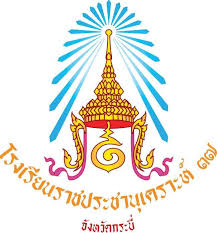 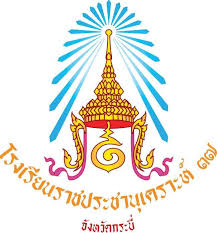 ชื่อ................................................................................................................ ชั้น  ม. ............ เลขที่...........ตอนที่ 1  เป็นชนิดเลือกตอบ จำนวน 20 ข้อ ( 16 คะแนน )คำชี้แจง ตอนที่ 2 ให้นักเรียนตอบคำถามและอธิบายลงในกระดาษคำตอบ จำนวน 2 ข้อ (4 คะแนน)มาตรฐาน ว 1.2 ม. 1/1 เปรียบเทียบรูปร่าง ลักษณะ และโครงสร้างของเซลล์พืชและเซลล์สัตว์รวมทั้งบรรยายหน้าที่ของผนังเซลล์ เยื่อหุ้มเซลล์ ไซโทพลาซึม นิวเคลียส แวคิวโอล ไมโทคอนเดรีย และคลอโรพลาสต์ใช้แผนภาพต่อไปนี้เขียนเปรียบเทียบความเหมือนและความแตกต่างของเซลล์พืชและเซลล์สัตว์ โดย              ส่วนที่เหมือนกันให้เขียนไว้ตรงกลางที่วงกลมทับซ้อนกัน ส่วนที่แตกต่างกันให้เขียนลงในส่วนของวงกลมที่ไม่ทับซ้อน (2 คะแนน)มาตรฐาน ว 2.1 ม.1/3 ตระหนักถึงคุณค่าของการใช้ธาตุโลหะ อโลหะ กึ่งโลหะ ธาตุกัมมันตรังสีโดยเสนอแนวทางการใช้ธาตุอย่างปลอดภัยคุ้มค่าจากการศึกษาวิจัยและปฏิบัติงานเกี่ยวข้องกับพลังงานนิวเคลียร์  รังสี และวัสดุกัมมันตรังสี ตลอดช่วงเวลา 100 ปี ที่ผ่านมาได้มีการสรุปผลความเสี่ยงอันตรายของรังสีต่อมนุษย์ ดังนี้ตารางระดับความแรงรังสีและอันตรายที่อาจจะเกิดขึ้นจากคำกล่าวที่ว่า “หากใครได้รับธาตุกัมมันตรังสี จะทำให้เป็นอันตรายถึงแก่ชีวิต”นักเรียนเห็นด้วยหรือไม่เพราะเหตุใด โดยใช้ข้อมูลจากตารางมาอธิบายประกอบ พร้อมเสนอแนวทางการใช้ธาตุอย่างปลอดภัยคุ้มค่ามา 3 ข้อ (2 คะแนน)....................................................................................................................................................................................................................................................................................................................................................................................................................................................................................................................................................................................................................................................................................................................................................................................................................................................................................................................................ข้อกขคงข้อกขคงข้อABCDข้อABCD1112123134145156167178189191020ระดับความแรงรังสี(หน่วยเป็นมิลลิซีเวิร์ท)อันตรายที่อาจเกิดขึ้น10,000 มิลลิซีเวิร์ทในระยะเวลาสั้น ๆเกิดการบาดเจ็บทางรังสีทันทีและทำให้ถึงแก่ความตายใน 2-3 สัปดาห์1,000 มิลลิซีเวิร์ทในระยะเวลาสั้น ๆเกิดการบาดเจ็บทางรังสี เช่น คลื่นไส้อาเจียนอาจแต่ไม่ถึงตาย และอาจเกิดเป็นมะเร็งในภายหลัง20 มิลลิซีเวิร์ทต่อปีเกณฑ์ความปลอดภัยทางรังสี สำหรับผู้ปฏิบัติการในสถานปฏิบัติงานทางรังสี2 มิลลิซีเวิร์ทต่อปีระดับรังสีปกติในธรรมชาติ0.05 มิลลิซีเวิร์ทต่อปีระดับรังสีสูงสุดที่อนุญาต ณ บริเวณสถานปฏิบัติงานนิวเคลียร์